HARDEMAN R-10 SCHOOL DISTRICT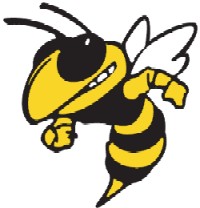 21051 HIGHWAY DMARSHALL, MO  65340660-837-3400         FAX  660-837-3411August 202121/22 School Evacuation and Reunification InformationWe will continue to utilize our school safety plan as in past years.  Our reunification destination would only be utilized in the event that faculty and students have to evacuate the school property and cannot return (gas leak, fire or any other unforeseen emergency).Law enforcement and school personnel decided that the best location for reunification with students and their families is at the property of Erich and Hannah Meyer.  This address is 20642 Highway AA, Marshall.  This is located approximately ¼ mile south from the school and is situated on the left hand side of the road, if you are traveling towards Sappington Cemetery from the school on Highway AA.If property evacuation were ever necessary, you would most likely be notified by a school official, and you would be directed to the Meyer property to be united with your child (ren).  However, in the event that communication is not available, please be aware of the plan, in case the school were deemed inaccessible.The administration and staff will visit with students periodically so that they may be prepared in an emergency situation that requires property evacuation.  We will continue to educate our students on how to properly cross 41 Highway and possibly drive them to where the Meyer residence is located during the year.Administration will continue working in conjunction with the Saline County Sheriff’s Department to keep the staff and students educated and our efforts coordinated.If you have any questions, please call the school at the number above.Sincerely,Hardeman AdministrationKristy Forrester & Paul Vaillancourt